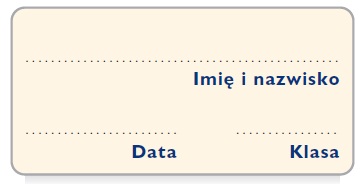 Karta pracyPoważne kpiny1. Wyszukaj w Słowniku języka polskiego hasło żart i zapisz definicję tego słowa. Uwzględnij różne znaczenia. Następnie dopisz do niego synonimy lub wyrazy bliskoznaczne i podkreśl te spośród nich, które można odnieść do dzieła literackiego bądź ilustracji. Żart – ………………………………………………………………………………………………………………………………………………………………………………………………………………………………………………………………………………………………………………………………………………………………………………………………………………………………………………………………………………………Synonimy lub wyrazy bliskoznaczne – …………………………………………………..………………………………………………………………………………………………………………………………………………………………………………………………………………………………………………………………………………………………2. Zapoznaj się z fragmentem opowiadania Sławomira Mrożka Wina i kara, a następnie odpowiedz na pytania.	Cichy, liliowy pokój dziecinny. Na łóżeczku, nie zmówiwszy paciorka, zasypia smacznie mały chłopczyk. Na uboczu, zhańbiony, z wypiekami wstydu, przysłaniając sobie twarz dłonią - bezradny anioł stróż. 	Chłopczyk przez cały dzień brnął znowu od jednego zła do drugiego. Wyjadał konfitury, garbił się, nie uważał i biegał. [...] Stał anioł stróż bezsilny. Oto wyczerpał wszystkie środki dostępne aniołom stróżom. Dobroć, słodycz, łagodna perswazja, ukojenie, cisza... Na nic. [...] I nagle gorycz wezbrała w aniele. Jakże to? Czyżby Prawo w całym swoim łagodnym majestacie nic nie znaczyło wobec woli jednego malca? [...] Oderwał dłoń od czoła, podszedł cicho do łóżeczka i silnie wypalił chłopczyka w ucho. Ten zerwał się przestraszony. Pod wpływem ciosu odmówił pospiesznie paciorek. [...] Nastał ranek świeży i krzepiący. Sen zatarł w chłopczyku wspomnienie wczorajszego wieczoru. Podano mu śniadanie. Jak zwykle nie chciał pić mleka. [...] Wtem odczuł dotkliwe kopnięcie. Zrozumiał. W milczeniu wypił mleko. Pożegnawszy się z mamusią, ruszył do szkoły. Grzecznie przechodził przez ulice, nie przystawał, nie rozglądał się. Miał się na baczności. Jednak nie był jeszcze pewny. Gdy znalazł się sam w pustej alei, rozejrzał się i błyskawicznie zgarbił. Silna blacha w czoło natychmiast przywróciła go do porządku. Nie mógł mieć wątpliwości. To bił go anioł stróż.	Dobry duch zasmakował w nowej metodzie. Łatwość z jaką teraz osiągał to, co dawniej było nieosiągalne, mimo dużego nakładu dobrej woli i cierpliwości, olśniła go. [...] Zdarzyło się kilkakrotnie, że musiał nawet wtedy, gdy nie dawał ku temu żadnych powodów - chłopczyk odczuwał bolesne uderzenie. A więc anioł bił go już dla wprawy, na wszelki wypadek. Źródło: Sławomir Mrożek, Wina i kara. [w:] tegoż, Opowiadania, wyd. II poszerzone, Wydawnictwo Literackie, Kraków 1974.● Dlaczego utwór można uznać za żartobliwy?………………………………………………………………………………………………………………………………………………………………………………………………………………………………………………………………………………………………● Do jakiego społecznego zjawiska można odnieść przemianę anioła stróża?………………………………………………………………………………………………………………………………………………………………………………………………………………………………………………………………………………………………● Jaka jest wymowa tego żartobliwego utworu? ………………………………………………………………………………………………………………………………………………………………………………………………………………………………………………………………………………………………3. Przyjrzyj się ilustracji satyrycznej Sławomira Mrożka zamieszczonej na stronie internetowej Muzeum Karykatury (http://www.muzeumkarykatury.pl/joomla/index.php?option=com_content&view=article&id=234%3Amroek-sawomir-1928-1997&catid=41%3Aartyci&Itemid=516). Wyjaśnij, na czym polega żart tego rysunku. ………………………………………………………………………………………………………………………………………………………………………………………………………………………………………………………………………………………………………………………………………………………………………………………………………………………………………………………………………………………………………………………………………………………………………………………………………………………………………………………………………………………………………………………………………………………………………………………………